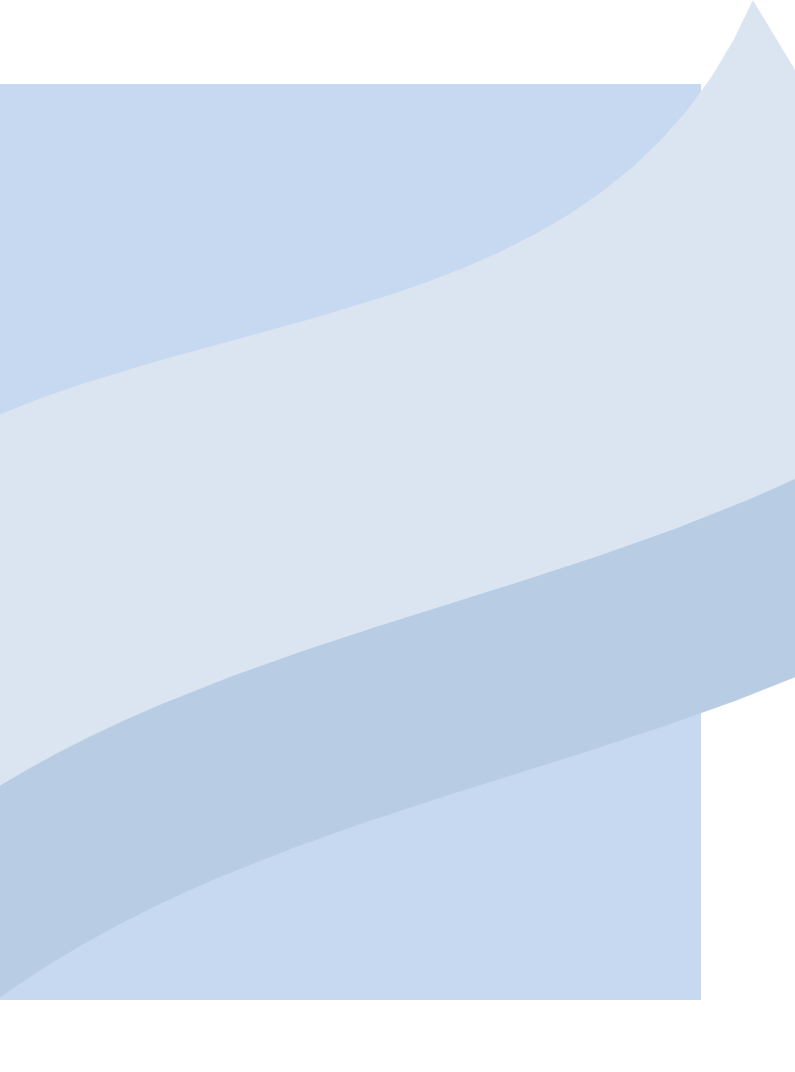 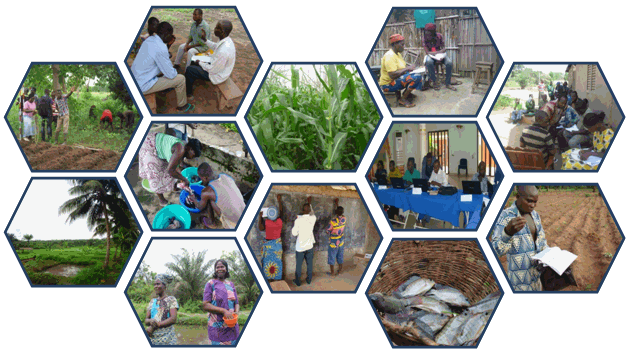 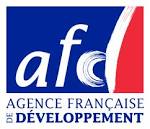 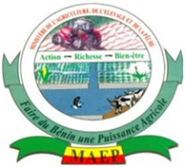 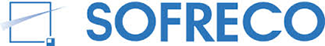 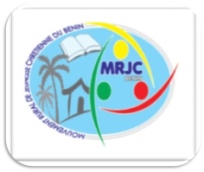 Mise en œuvre du volet Conseil à l’Exploitation Familiale agricole du PADYPOBJECTIFS QUANTITATIFS DE LA CAMPAGNEÉVALUATION DES BESOINS D’EXPLOITATIONÉVALUATION DU COUT DE LA MAIN D’ŒUVRE ÉVALUATION DES BESOINS EN INTRANTS Coût total semence :                                         Coût total engrais :                                                Coût total produits phyto : ÉVALUATION DES BESOINS EN MATERIELS ET EQUIPEMENTSÉVALUATION DES BESOINS FONCIERSÉVALUATION DES BESOINS HORS EXPLOITATIONSÉVALUATION DES BESOINS D’ARGENT POUR LA CAMPAGNEÉVALUATION DES AVOIRS PERSONNELS DU PRODUCTEURRésultats de l’analyse (comparaison avoirs du producteur et besoins en argent)CALENDRIER CULTURALRôles du producteur et du conseiller/AR dans la mise en œuvre du plan de campagneCAMPAGNE 20 ….   20…..Identification de l’exploitantNom de l’exploitation :			Nom de l’exploitant :						Prénoms :Commune :                                 Arrondissement :	                   Village / hameau :Activités habituellement conduite sur l’exploitation :Autres activités menées :Produits entrant habituellement dans l’autoconsommation alimentaire :Superficie agricole disponible :Superficie habituellement emblavéeSAISONCULTURES/ACTIVITÉSSuperficie à emblaver / quantité à faireProduction AttendueFinalité de la productionFinalité de la productionFinalité de la productionMarge bénéficaire escomptéeSAISONCULTURES/ACTIVITÉSSuperficie à emblaver / quantité à faireProduction AttenduePart pour autoconsommationPart pour donPart pourventeGrande saisonGrande saisonGrande saisonGrande saisonGrande saisonGrande saisonPetite et contre saisonPetite et contre saisonPetite et contre saisonPetite et contre saisonPetite et contre saisonPetite et contre saisonPetite et contre saisonObjectifs qualitatifs réalisables par l’exploitant pour l’année :Culture/ActivitéSuperficie / quantitéCoût total de la main d’œuvreValorisation MOF (l’estimer comme MOC)Sous-totalTotalCulture/ActivitéSuperficie / quantitéBesoin en semenceBesoin en semenceBesoin en semenceBesoin en engraisBesoin en engraisBesoin en engraisBesoin en produit phytoBesoin en produit phytoBesoin en produit phytoAutres besoinsCulture/ActivitéSuperficie / quantitéTypeQtitéCoûtTypeQtitéCoûtTypeQtitéCoûtMatériels/équipementsAcquisitionAcquisitionAcquisitionRéparationRéparationRéparationMatériels/équipementsQuantitéCoûtLieuxPériodeCoûtLieuxPériodeTerresAcquisitionAcquisitionLocationLocationTerressuperficieCoûtSuperficieCoûtType de besoin hors exploitationMontant estimé pour la campagneTotal besoins exploitationTotal besoins hors exploitationTotal Besoin en argentType d’avoirs de l’exploitantMontant estiméPériode probable de mobilisationTotalSpéculations / ActivitésPériodesPériodesPériodesPériodesPériodesPériodesPériodesPériodesPériodesPériodesPériodesPériodesPériodesPériodesPériodesPériodesPériodesPériodesPériodesPériodesPériodesPériodesPériodesPériodesSpéculations / ActivitésM1M1M2M2M3M3M4M4M5M5M6M6M7M7M8M8M9M9M10M10M11M11M12M12AR / ConseillerProducteur